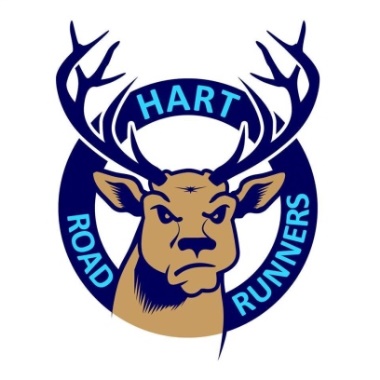 Hart Road Runners Review of the YearIncluding AGMFriday 24th March 19:30-21:30North Hants Golf Club, Minley Road, Fleet, GU51 1RFIntroduction and agenda run through – Grahame SmeeGrahame thanked everyone for attending and ran through the agenda for the evening.The HRR Year in Review – Grahame SmeeGrahame introduced the evening talking about the club and the role of the Committee and how we strive to improve the Club year after year. This year we have:Moved into our new home at the Leisure Centre with improved parkingChanged the Handicap Course – Grahame publically thanked Spin for designing the course – it’s safer, better lit and finishes opposite a pub!Updated our Club kit, with new t-shirts and vests, and new items will be available soonHad a record number of membersHad some great sessions with Nick Anderson – thank you to Kevin Munt and Ged Ruffle for applying for this and making it happenSeen the 2nd year of the very successful Hart4Had the 1st ever Winter Training Camp – thank you to Kevin Munt for all his hard work.Had another successful Lord Wandsworth XC series Improved communications – Grahame publically thanked Kate Christie with her work to keep the website and Twitter up to date.Enjoyed great social events!Collected over £1200 for our nominated charitiesAdditionally Grahame acknowledged HRR ladies winning team prizes in local events and thanked all volunteers which have contributed to making the Club run so successfully year after year. Social Review – Alexa KingAlexa thanked everyone for their support and attendance at social events throughout the year. We had a fantastic evening at the May Awards do – about 60 members attended. This year will be at Peppones Restaurant on 12th May.31 members joined the John Pinkerton run / canal cruise. This year’s John Pinkerton event will be on 28th June. 64 members at the Summer BBQ, thank you to Charlie & Kate cutting the grass and to Nigel cooking up a storm on the BBQ. This year’s BBQ will be held on July 22nd 24 children attended the Children’s Christmas Party and much fun was had!The Christmas lights run followed by a social gathering at the pub was enjoyed by many60 people attended the Adult’s Christmas Party at Oak Park Golf Club, with dinner, drinks, dancing and a raffleFinancial Review – John LeonardThe accounts for the Club year had already been published to members however John ran through the highlights:Biggest cost for HRR is UKA fees which increased again last year by £1. Our income is invested in coaches via courses and we additionally invested in additional workshops with Nick Anderson in addition to the three main sessions the Club successfully applied for. We also spend money on room hire/facilities cost of Hart Leisure Centre; Club functions (subsidising Christmas meal, Children’s Christmas Party, Summer BBQ and refreshments at running events); Trophies and awards; Assets and kit; LWSXC (Only 3 races within last club year but costs of the 5 race series spread over the year) and hosting of the Southern Cross Country League.Currently the bank balance shows a surplus mainly due to prepayments which will be spent on event expenditure in due course (100 teams have already entered)The Club raised £1223 for Club charitiesMembership Review – Gill StoneGill reported that HRR has gone from strength to strength in recent years and we currently have a record high membership of 252 members. The key facts and figures of out demographic are:Average Club age is 46The gender split remains fairly constant at 47% female and 53% male membersThe largest age group at HRR is 40-49 age groupThe 70+ age group is increasing!There are 10 second claim members (where another Club pays their affiliation to England Athletics) and 6 life members (life membership awarded for contributions to the Club over and above spanning a long period of time).Gill reminded members that with the URN number (on your registration card) you can log into the England Athletics Membership portal and update your details.Grahame thanked Gill for her contribution as keeping on track with membership is no easy feat!Running Review – Ged RuffleGed reported that HRR have had another successful running year and Club nights have been well attended on Monday, Tuesday and Thursday nights. In the winter we rotate between 4 different routes – the Elvetham/Ancells run; the Farnham Hills run; the Winter 8.7 route and the Handicap. Ged extended a big thank you to all the volunteers who time and organise the Handicap. On Thursday’s we have the Steady 6 and Middle Milers and Ged thanked Spin for organising this new pacing group. Now we look forward to the summer programme which will be starting towards the end of April – Ged thanked those who have volunteered to lead runs. Highlights of the year are:Huge numbers achieving PBsHighest ever number of Achievement Awards presentedHighest ever number of Good for Age entries at Marathons and three Championship entries within the Club.Runnymede Relays – HRR placed 3rd out of approximately 85 teamsSouthern League XC – HRR achieved 3rd place in the leagueWe have had a second member join the Parkrun 500 club!HRR successfully took over Alice Holt parkrun to promote the Hart4. We will do this again 28th AprilThe Mike Cloke Memorial Run very well supported by both HRR and Fleet & Crookham AC and this will continue every year. Southern League XC finished 3rd in the league – which was fantastic. At some events there have been over 500 runners and this will be reviewed at the Southern League AGM in June.Ged updated that the Annual Hospice run between Phyllis Tuckwell in Farnham and Shooting Star Chase in Guildford, historically has been held on World Hospice Day in October, however as this often falls the day before Southern League XC, the event has now moved to Sunday 13th May. Other dates for your diary are: Runnymede Relays on Saturday 7th July and the Hart4 on Sunday 12th AugustCoaching Review – Kevin MuntKevin updated that the club is lucky to have 14 qualified coaches (with Andy Danson due to undertake the Coach in Running Fitness course) as well as two newly qualified Leaders in Running Fitness – Carol Sworn and Darren Stafford.Coaching highlights included:HRR applied and were successfully in bringing top Endurance coach Nick Anderson to the Club for three sessions. Nick also did a Q&A after each session, with in depth responses. After this initiative we hired three further sessions with him; Training in a Busy World held at the Harlington Centre; a session for Coaches regarding development and technical matters; the Coaching Development Group - 9 athletes and 3 Coaches. The intention is to start up another group.HRR enjoyed their first ever Training Camp – 22 athletes went to Lansbury for a long weekend. It was a great success and it is hoped there will be another event, possibly on a larger scale.Coaches have helped individuals with training programmes – at present 15-20 athletes are following an individual programme, for 10ks through to Marathons.HRR also have access to the Track on a Monday night, organised jointly by Ali Wigg and Farnham Tri which is a fantastic venue for speed work.Hampshire Road Race League – we have added some of these to the MRC and it is hoped we can improve our club positions in this league – Currently Men are in Division 3 and Women in Division 2.Break AGM – Chaired by Grahame Smee, Minutes by Sarah ClelandAttendees: Charlie Boffin, John Leonard, Grahame Smee, Gill Stone, Neil Cunliffe (Spin), Simon Rimmer, Paul Burger, Jon Cross, Jon Taylor, Osama Baldo, Peter West, Michael Woolfson, Alan Arnold, Sheila Smith, Brian Cox, Helen Hart, Dom Wake, Hannah Hall, Sarah Cleland, Kate Christie, Ged Ruffle, Alexa King, Gregory Allin, Nigel Marchant, Julie Leppard, Bob Leppard, Howard Robinson, Kathy Robinson, Andy Sworn, Carol Sworn, Kevin Munt, darren Wood, dave Adams, Paul Frearson, Bryan Porter, Huw Wiliams, Chris Boddy Apologies: Heather Allen, Cyril Larby, Louise Apsey, John Tasker, Ali Wigg, Caroline LeppardCommittee Members Leaving:Sarah Cleland - Sarah has been Committee for 4-5 years, starting with revamping Communications and then holding the Club Secretary position. Grahame thanked Sarah for her contributions.  Nigel Marchant – Nigel has served on the Committee for several years and also in a co-opted capacity. Nigel brought a steady influence, maturity and Club knowledge to the Committee. Nigel is race director for the Hart4, Lord Wandsworth and is also on the Coaching Team. Nigel has been a great servant to the Club over many years, both in the Committee and with everything else he has contributed. Grahame thanked Nigel and to recognise his efforts the Committee have awarded him Life Membership with HRR. Re- Election of existing Committee Members:Grahame will remain on the Committee as he has served 1 year of a 2 year term as Chairman. .Hannah Hall, Charlie Boffin, Kate Christie, Gill Stone, John Leonard, Ged Ruffle, Alexa King, Heather Allen were duly elected to stay on Committee for another year.Election of new Committee Members:New Members for consideration are as follows – Jonathon Taylor (nominated by Hannah Hall and seconded by Gill Stone); Darren Wood (nominated by Claire Fletcher, seconded by Ged Ruffle); David Adams (nominated by Charlie Boffin, seconded by Kate Christie) Grahame asked if anyone else wished to be considered for the Committee. No further nominations and all members for consideration were unanimously elected. Grahame advised that Jon Cross will be co-opted onto the Committee and will continue doing the MRCThe first meeting of the new Committee will be April 13th at 7:30pmClub charities for 2018/19:Cancer Research UK – nominated by Lesley Locks. Melanoma UK – nominated by Kate Christie.Diabetes UK – nominated by Charlie BoffinHart First Responders – nominated by John LeonardIn addition to this is Phyllis Tuckwell (50p from race entry and profits from refreshments at Lord Wandsworth – along with Hospice to Hospice run – jointly with Shooting Star Chase) continue to be supported, as will the British Heart Foundation as the chosen charity for the Mike Cloke Memorial run.All proposed charities were voted unanimouslyConstitutional Changes:Grahame updated that two changes to the Constitution were proposed and after some discussion the following clauses were voted in by attendees:3.8 (added Clause) - To use reasonable means to protect member data in accordance with the Club’s privacy policy contained within the operations rules.This has been proposed to ensure that privacy of information and data is considered.Clause 5.3 - Addition of ‘Senior Member’ to Classes of Members We believe it is only right to recognise those of seniority and those who have longevity within the Club. At present the Constitution states three classes of Members, 1st Claim Member, 2nd Claim Member and Life Members. We propose to add another level of membership to recognise senior members. Eligibility is yet to be defined however proposing the Constitutional change now will ensure that this can be defined and agreed in time for the next Club year renewals (March 2019). Q&A from membersPaul Frearson queried whether the payment to Hart Leisure Centre is related to the number of members? Grahame clarified it is a fee for use of facilities, e.g. changing rooms.Bryan Porter requested an update on the missing trophies which used to be in the cabinet in the old Leisure Centre. Grahame clarified that he has them at his house. There is no place for them in the New Leisure Centre unfortunately.Bryan Porter advised that Dave Newman, one of HRR’s founder members, is very ill. In 1982, along with Mick Brown, Barry and Margaret Spreadborough, Ian Handyside, Albert Curry, Andy Hooker, Harry Dower and Spin, HRR was formed. Bryan requested that the Club recognise these members and make more of the Club’s beginnings and history. Hannah Hall suggested that a Club History page should be added to the website and Grahame will liaise with Bryan Porter about appropriate recognition.  Paul Burger asked why we got more members – is it due to a growing town, a growing interest in running or members coming from other clubs? Grahame discussed that it was possibly all of these things as well as other positive contributing factors such as parkrun take over and Hart4 which may have raised awareness of the Club in the local community. Dominic Wake voiced that he has found HRR to be a friendly and inclusive club but has heard anecdotally this is not everyone’s experience – should we do something about anecdotal stories? Grahame and the Committee outlined the current steps we take and reiterated that is up to all of us not just the Committee and coaches to notice and welcome people who they don’t recognise. Any anecdotal feedback should be brought to the Committee’s attention as soon as it is heard. Grahame urged members to give feedback generally, as not much comes throughMike Woolfson returned to an earlier point of recording the history of HRR, possibly arranging to meet with founder members. Kate Christie volunteered to do this.  Spin questioned what the intention for money raised through Easyfundraising would be. Grahame agreed that this needs to be defined and the concept needs relaunching once it has been defined to boost members using this tool. This will be an action point for the new Committee. Close	- The meeting came to a close at 21:55